Spina Bifida:  Should I expect this child to walk?1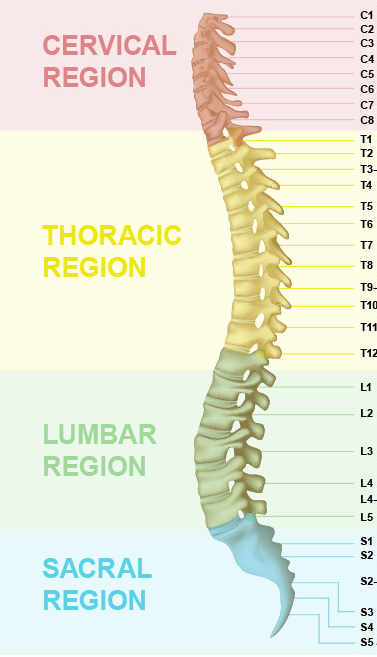 MUSCLE STRENGTH GRADES: 1 = TRACE (can feel a contraction, no movement)     2 = POOR (able to move in gravity-minimized position)     3 = FAIR (able to move against gravity)     4 = GOOD (able to hold against moderate resistance)  					     5 = NORMAL (able to hold against maximum resistance)Function LevelMuscle StrengthExpected AmbulationLesion LevelIWeak foot muscles; grade 4-5 plantarflexion strengthCommunity ambulation, no orthoses; ability to keep up with peersLow-lesion: S2IIGrade 3 or less plantarflexion strength; grade 3 or more knee flexion strength, grade 2-3 hip extension and abduction strengthCommunity ambulation with orthoses; no walking aid; wheelchair use for long distances onlyLow-lesion: L5-S1IIIGrade 4-5 hip flexion and knee extension strength; grade 3 or less knee flexion strength; grade 1 hip extension, hip abduction, and below-knee musclesHousehold ambulation with orthoses and walking aid; wheelchair use for outdoors and long distancesLow-lesion: L3-L4IVNo knee extension activity; grade 2 or less hip flexion strength; grade 3-4 pelvic elevation strengthHousehold ambulation with orthoses and walking aid; wheelchair use for both indoors and outdoorsHigh-lesion:L1-L2VNo muscle activity in lower limbs; no pelvic elevationNon-functional ambulation; ambulation during therapy and for limited time at home/in school; wheelchair use for primary mobilityHigh-lesion:Thoracic